МУ «ЦБС Красноармейского МР»Акция «Мое литературное открытие»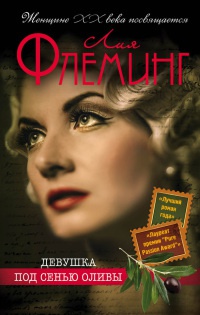 «Девушка под сенью оливы»Боридько Т. ПБиблиотекарь МУ «ЦБС Красноармейского МР»2015г.Лия Флеминг«Девушка под сенью оливы»Моим литературным открытием стала книга английской писательницы Лии Флеминг  «Девушка под сенью оливы».Книга прочитана, а чувство такое, будто прожита. Эту книгу я именно ПРОЖИЛА.Наверно каждый из вас прочитал немало книг о Великой Отечественной войне. И в основном это были книги, где описывается противостояние Германии и Советского Союза. Между тем, в годы фашисткой оккупации несладко пришлось всей Европе. Чего «натерпелась» Греция рассказывает английская писательница Лия Флеминг в своем романе  «Девушка под сенью оливы».     Действие книги происходит в двух временных пластах: 40-е и 2001годы.       Пенелопе Георг уже за 80 - самое время для воспоминаний,  стоит ей закрыть глаза, как она  оказывается на Крите - острове, на котором прошла ее юность. Что тянет ее на этот остров? Кто приглашает вдохнуть пряный запах полыни и лимонов, манит в короткие средиземноморские ночи?   Племянница пригласила ее, отправится в путешествие на остров Крит, туда, где прошли самые тяжелые и самые счастливые годы героини. Пенелопа до сих пор со слезами на глазах вспоминает то время, когда она потеряла многих близких людей. А еще, ее терзают муки совести. Женщина всю жизнь проработала медсестрой, спасала людей в самых тяжелых ситуациях, всегда поступала по совести. Так о чем ей жалеть на закате жизни? Быть может, о так и не случившейся любви, нереализованных мечтах? Да… конечно. Однако есть в судьбе Пенелопы какой-то секрет, поступок, который она не может простить себе всю жизнь…Юная  Пенелопа попадает в Грецию перед самой войной, не догадываясь, что ей предстоит пережить оккупацию в чужой стране. Героиня-бунтарка и вечно ищет приключений, она практически всегда поступает вопреки здравому смыслу. Удивительно, что ей вообще повезло пережить войну, с её стремлением быть в самой гуще событий.   Пенни спасает всех - и немецких солдат, и своих. Она храбрая и самоотверженная. Она дружит с девушкой-еврейкой и любит партизана, но теряет обоих, хотя чудом спасается сама. У этого чуда есть имя - это немецкий офицер. И Пенни чувствует свою вину, что она выжила, а многие ее друзья - нет.        В этом романе есть все. Любовь, предательство, война, разруха, голод, ужас. Его пронизывает боль от не прожитой молодости военного поколения, которое заплатило высокую цену за чистое небо, которое мы каждый день видим над головой. Критяне показаны настоящими патриотами, смелыми, готовыми стоять за свой остров до последнего. Партизанская война изображена жестоко и интересно. Автор рассказывает об обычаях горцев, их гостеприимстве и традициях. Замечательно изображены греческие пейзажи, создающие романтический ореол всему роману.      	Книга прочитана, но закрывать ее не хочется.Британская писательница   Лия Флеминг стала для меня настоящим открытием, хочется порекомендовать прочитать и другие ее книги. « Ласточки» и «Последний автобус домой» есть в нашей библиотеке.          Изюминкой является то, что роман написан на основе реальных событий.  Пенелопа, главная героиня повествования, эта «медсестра из пещер» существовала на самом деле, только звали ее Джоанна Ставриди. Она была дочерью греческого миллионера, но, обладая своевольным характером, ради своей свободы отказалась от положения в обществе, и в годы второй мировой войны работала медсестрой. Лечила раненых в пещерах, где их прятали от врагов.      Я думаю, книга будет интересна читателям разных возрастных категорий.